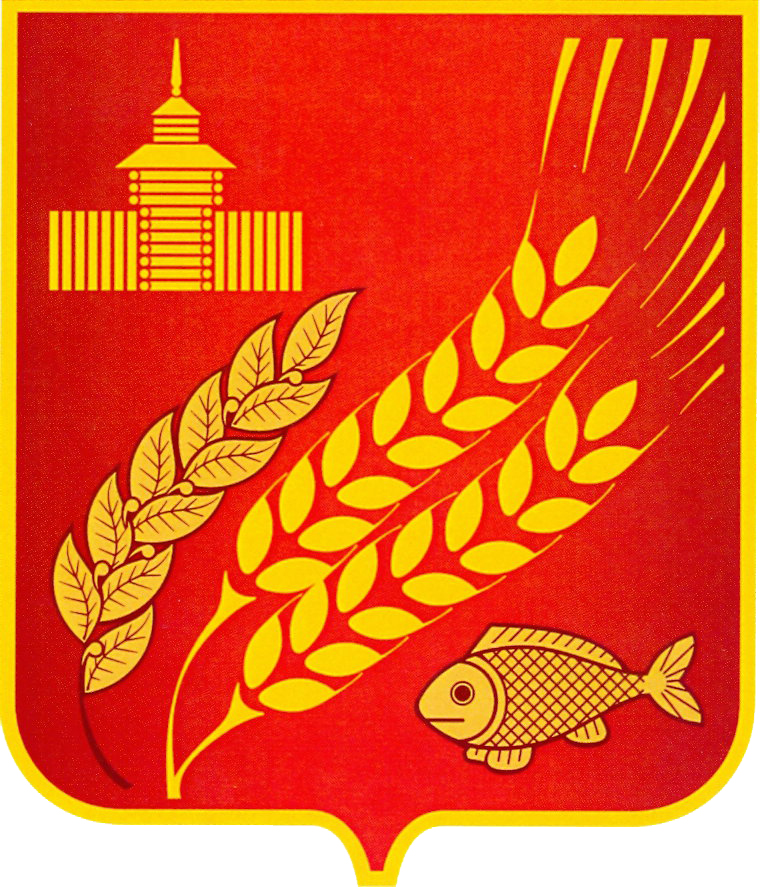 КУРГАНСКАЯ ОБЛАСТЬМОКРОУСОВСКИЙ МУНИЦИПАЛЬНЫЙ ОКРУГДУМА МОКРОУСОВСКОГО МУНИЦИПАЛЬНОГО ОКРУГАРЕШЕНИЕот 13  мая 2022 года  №4с. МокроусовоОб избрании заместителя председателя Думы Мокроусовского муниципального округа первого созываНа основании Федерального закона от 6 октября 2003 года № 131-ФЗ «Об общих принципах организации местного самоуправления в Российской Федерации» Дума Мокроусовского муниципального округа РЕШИЛА:          1. Избрать заместителем председателя Думы Мокроусовского муниципального округа первого созыва Долженко Инну Анатольевну – депутата по избирательному округу №3.         2. Настоящее решение вступает в силу со дня его подписания.Председатель Думы Мокроусовского муниципального округа 					В.И. КизеровИсп. Шубина И.А.тел. 9-77-41Разослано по списку (см. оборот)